Firma y aclaración de los miembros de la C.E.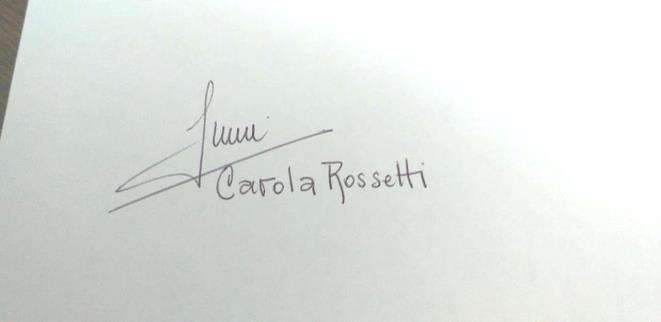 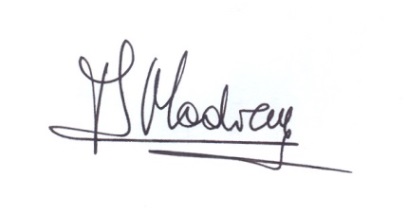 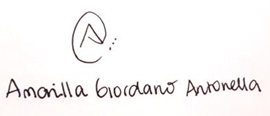 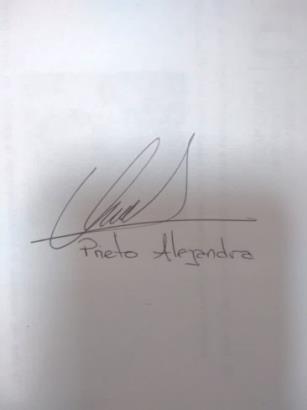 Prof. Alejandra Prieto                       Prof. Carola Rossetti                     Prof. Alicia Madoery           Estudiante veedora Antonella Amarilla Giordano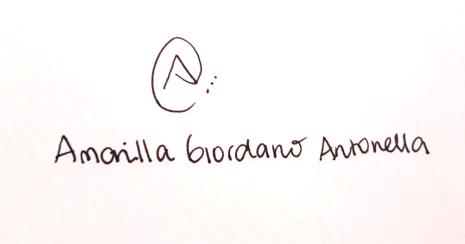 ANEXO M.:  Orden de MéritoANEXO M.:  Orden de MéritoANEXO M.:  Orden de MéritoANEXO M.:  Orden de MéritoANEXO M.:  Orden de MéritoANEXO M.:  Orden de MéritoANEXO M.:  Orden de MéritoANEXO M.:  Orden de MéritoANEXO M.:  Orden de MéritoANEXO M.:  Orden de MéritoANEXO M.:  Orden de MéritoANEXO M.:  Orden de MéritoANEXO M.:  Orden de MéritoANEXO M.:  Orden de MéritoANEXO M.:  Orden de MéritoANEXO M.:  Orden de MéritoANEXO M.:  Orden de MéritoANEXO M.:  Orden de MéritoANEXO M.:  Orden de MéritoANEXO M.:  Orden de MéritoANEXO M.:  Orden de MéritoFACULTAD: Facultad de Arte y DiseñoINSTITUTO: Lino E. SpilimbergoCARRERA: Tecnicatura Superior en Diseño de Indumentaria y ComplementosFACULTAD: Facultad de Arte y DiseñoINSTITUTO: Lino E. SpilimbergoCARRERA: Tecnicatura Superior en Diseño de Indumentaria y ComplementosFACULTAD: Facultad de Arte y DiseñoINSTITUTO: Lino E. SpilimbergoCARRERA: Tecnicatura Superior en Diseño de Indumentaria y ComplementosFACULTAD: Facultad de Arte y DiseñoINSTITUTO: Lino E. SpilimbergoCARRERA: Tecnicatura Superior en Diseño de Indumentaria y ComplementosFACULTAD: Facultad de Arte y DiseñoINSTITUTO: Lino E. SpilimbergoCARRERA: Tecnicatura Superior en Diseño de Indumentaria y ComplementosFACULTAD: Facultad de Arte y DiseñoINSTITUTO: Lino E. SpilimbergoCARRERA: Tecnicatura Superior en Diseño de Indumentaria y ComplementosFACULTAD: Facultad de Arte y DiseñoINSTITUTO: Lino E. SpilimbergoCARRERA: Tecnicatura Superior en Diseño de Indumentaria y ComplementosFACULTAD: Facultad de Arte y DiseñoINSTITUTO: Lino E. SpilimbergoCARRERA: Tecnicatura Superior en Diseño de Indumentaria y ComplementosFACULTAD: Facultad de Arte y DiseñoINSTITUTO: Lino E. SpilimbergoCARRERA: Tecnicatura Superior en Diseño de Indumentaria y ComplementosFACULTAD: Facultad de Arte y DiseñoINSTITUTO: Lino E. SpilimbergoCARRERA: Tecnicatura Superior en Diseño de Indumentaria y ComplementosFACULTAD: Facultad de Arte y DiseñoINSTITUTO: Lino E. SpilimbergoCARRERA: Tecnicatura Superior en Diseño de Indumentaria y ComplementosLOCALIDAD: CórdobaPROVINCIA:  CórdobaLOCALIDAD: CórdobaPROVINCIA:  CórdobaLOCALIDAD: CórdobaPROVINCIA:  CórdobaLOCALIDAD: CórdobaPROVINCIA:  CórdobaLOCALIDAD: CórdobaPROVINCIA:  CórdobaLOCALIDAD: CórdobaPROVINCIA:  CórdobaLOCALIDAD: CórdobaPROVINCIA:  CórdobaLOCALIDAD: CórdobaPROVINCIA:  CórdobaLOCALIDAD: CórdobaPROVINCIA:  CórdobaLOCALIDAD: CórdobaPROVINCIA:  CórdobaEC/UC  Taller de Moldería II                                 	                                           Curso:  2º                             	Div.:  A                               Carácter: SuplenteEC/UC  Taller de Moldería II                                 	                                           Curso:  2º                             	Div.:  A                               Carácter: SuplenteEC/UC  Taller de Moldería II                                 	                                           Curso:  2º                             	Div.:  A                               Carácter: SuplenteEC/UC  Taller de Moldería II                                 	                                           Curso:  2º                             	Div.:  A                               Carácter: SuplenteEC/UC  Taller de Moldería II                                 	                                           Curso:  2º                             	Div.:  A                               Carácter: SuplenteEC/UC  Taller de Moldería II                                 	                                           Curso:  2º                             	Div.:  A                               Carácter: SuplenteEC/UC  Taller de Moldería II                                 	                                           Curso:  2º                             	Div.:  A                               Carácter: SuplenteEC/UC  Taller de Moldería II                                 	                                           Curso:  2º                             	Div.:  A                               Carácter: SuplenteEC/UC  Taller de Moldería II                                 	                                           Curso:  2º                             	Div.:  A                               Carácter: SuplenteEC/UC  Taller de Moldería II                                 	                                           Curso:  2º                             	Div.:  A                               Carácter: SuplenteEC/UC  Taller de Moldería II                                 	                                           Curso:  2º                             	Div.:  A                               Carácter: SuplenteEC/UC  Taller de Moldería II                                 	                                           Curso:  2º                             	Div.:  A                               Carácter: SuplenteEC/UC  Taller de Moldería II                                 	                                           Curso:  2º                             	Div.:  A                               Carácter: SuplenteEC/UC  Taller de Moldería II                                 	                                           Curso:  2º                             	Div.:  A                               Carácter: SuplenteEC/UC  Taller de Moldería II                                 	                                           Curso:  2º                             	Div.:  A                               Carácter: SuplenteEC/UC  Taller de Moldería II                                 	                                           Curso:  2º                             	Div.:  A                               Carácter: SuplenteEC/UC  Taller de Moldería II                                 	                                           Curso:  2º                             	Div.:  A                               Carácter: SuplenteEC/UC  Taller de Moldería II                                 	                                           Curso:  2º                             	Div.:  A                               Carácter: SuplenteEC/UC  Taller de Moldería II                                 	                                           Curso:  2º                             	Div.:  A                               Carácter: SuplenteEC/UC  Taller de Moldería II                                 	                                           Curso:  2º                             	Div.:  A                               Carácter: SuplenteEC/UC  Taller de Moldería II                                 	                                           Curso:  2º                             	Div.:  A                               Carácter: SuplenteN° Ordende Inscripción2N° Ordende Inscripción2Apellido y NombreBRUCHMAN, LUDMILA SILKED.N.I.N°33.882.188D.N.I.N°33.882.188Titulación20Posgrados EspecíficosPostítulos EspecíficosExperiencia Laboral específicaFormación ContinuaPublicaciones específicosPublicaciones específicosPublicaciones específicosInvestigaciones específicasOtros Antecedentes relevantesArtísticasArtísticasArtísticasArtísticasTotal20N° de Orden de mérito6N° Ordende Inscripción2N° Ordende Inscripción2Apellido y NombreBRUCHMAN, LUDMILA SILKED.N.I.N°33.882.188D.N.I.N°33.882.188Titulación20Posgrados EspecíficosPostítulos EspecíficosExperiencia Laboral específicaFormación ContinuaPublicaciones específicosPublicaciones específicosPublicaciones específicosInvestigaciones específicasOtros Antecedentes relevantesArtes VisualesMúsicaTeatroDanzaTotal20Ponderación de la propuesta de cátedra y su defensa.N° de Orden de mérito666GAUNA, LAURA27.361.29327.361.29320132,403,701958,1444GONZALEZ, MARICEL30.309.92330.309.92314513,904153,90133KRAUSE, VIRGINIA35.240.35035.240.350200,20222,20555MAMBRINI,  MARCELA CATALINA21.900.10721.900.1079012,3014,404,5024145,20211OLIVIERA, GRISELDA29.633.05129.633.051701,3071,303Ponderado conforme a criterios definidos en Anexo V de la Resolución Nº 192/2018. Dicha Resolución se encuentra disponible en la página oficial de la Universidad Provincial de Córdoba.Ponderado conforme a criterios definidos en Anexo V de la Resolución Nº 192/2018. Dicha Resolución se encuentra disponible en la página oficial de la Universidad Provincial de Córdoba.Ponderado conforme a criterios definidos en Anexo V de la Resolución Nº 192/2018. Dicha Resolución se encuentra disponible en la página oficial de la Universidad Provincial de Córdoba.Ponderado conforme a criterios definidos en Anexo V de la Resolución Nº 192/2018. Dicha Resolución se encuentra disponible en la página oficial de la Universidad Provincial de Córdoba.Ponderado conforme a criterios definidos en Anexo V de la Resolución Nº 192/2018. Dicha Resolución se encuentra disponible en la página oficial de la Universidad Provincial de Córdoba.Ponderado conforme a criterios definidos en Anexo V de la Resolución Nº 192/2018. Dicha Resolución se encuentra disponible en la página oficial de la Universidad Provincial de Córdoba.Ponderado conforme a criterios definidos en Anexo V de la Resolución Nº 192/2018. Dicha Resolución se encuentra disponible en la página oficial de la Universidad Provincial de Córdoba.Ponderado conforme a criterios definidos en Anexo V de la Resolución Nº 192/2018. Dicha Resolución se encuentra disponible en la página oficial de la Universidad Provincial de Córdoba.Ponderado conforme a criterios definidos en Anexo V de la Resolución Nº 192/2018. Dicha Resolución se encuentra disponible en la página oficial de la Universidad Provincial de Córdoba.Ponderado conforme a criterios definidos en Anexo V de la Resolución Nº 192/2018. Dicha Resolución se encuentra disponible en la página oficial de la Universidad Provincial de Córdoba.Ponderado conforme a criterios definidos en Anexo V de la Resolución Nº 192/2018. Dicha Resolución se encuentra disponible en la página oficial de la Universidad Provincial de Córdoba.Ponderado conforme a criterios definidos en Anexo V de la Resolución Nº 192/2018. Dicha Resolución se encuentra disponible en la página oficial de la Universidad Provincial de Córdoba.Ponderado conforme a criterios definidos en Anexo V de la Resolución Nº 192/2018. Dicha Resolución se encuentra disponible en la página oficial de la Universidad Provincial de Córdoba.Ponderado conforme a criterios definidos en Anexo V de la Resolución Nº 192/2018. Dicha Resolución se encuentra disponible en la página oficial de la Universidad Provincial de Córdoba.Ponderado conforme a criterios definidos en Anexo V de la Resolución Nº 192/2018. Dicha Resolución se encuentra disponible en la página oficial de la Universidad Provincial de Córdoba.Ponderado conforme a criterios definidos en Anexo V de la Resolución Nº 192/2018. Dicha Resolución se encuentra disponible en la página oficial de la Universidad Provincial de Córdoba.Ponderado conforme a criterios definidos en Anexo V de la Resolución Nº 192/2018. Dicha Resolución se encuentra disponible en la página oficial de la Universidad Provincial de Córdoba.Ponderado conforme a criterios definidos en Anexo V de la Resolución Nº 192/2018. Dicha Resolución se encuentra disponible en la página oficial de la Universidad Provincial de Córdoba.Ponderado conforme a criterios definidos en Anexo V de la Resolución Nº 192/2018. Dicha Resolución se encuentra disponible en la página oficial de la Universidad Provincial de Córdoba.Ponderado conforme a criterios definidos en Anexo V de la Resolución Nº 192/2018. Dicha Resolución se encuentra disponible en la página oficial de la Universidad Provincial de Córdoba.Ponderado conforme a criterios definidos en Anexo V de la Resolución Nº 192/2018. Dicha Resolución se encuentra disponible en la página oficial de la Universidad Provincial de Córdoba.Referencias:Referencias:Referencias:Referencias:Referencias:Referencias:Referencias:Referencias:Referencias:Referencias:Referencias:Referencias:Referencias:Referencias:Referencias:Referencias:Referencias:Referencias:Referencias:Referencias:Referencias: